EDUKACIJA IZ PODUZETNIŠTVA za učenike u sklopu RCK za strojarstvo Tehnička škola Slavonski BrodUČENICI TREĆIH I ČETVRTIH RAZREDA TEHNIČKE ŠKOLE ŽUPANJA27., 28. i 30.9.2021. g.   od 8:30 do 11:45 sati u Tehničkoj školi ŽupanjaNAZIV EDUKACIJE: Kreiranje i provedba poduzetničkog programa za učenike Opći ishodi učenja predmetne edukacije su:Poduzetnički program – Inkubator provodi se za učenike završnih razreda strukovnih škola, a kako bi istima pružio potporu u prvoj godini poslovanja ili u pripremnom periodu iz područja financijskog planiranja, knjigovodstva, prodaje, marketinga, poslovne komunikacije, zapošljavanja i drugih potrebnih znanja. U provođenje programa potrebno je uključiti i uspješne poduzetnike koji će prenijeti svoja iskustva polaznicima. Cilj je mlade pripremiti za izazove u početnim fazama poduzetništva i osnažiti ih kroz pružanje individualizirane podrške. Fokus Inkubatorskog programa je izravna i individualizirana podrška u pojedinim poduzetničkim znanjima tijekom provođenje edukacija i mentorstva od strane stručne osobe i prenošenje iskustva od strane poduzetnika iz lokalnog okruženja i iz odgovarajućih industrija. Inkubatorski program obuhvaća edukacije i mentorsku podršku u tri područja:Financijsko planiranje i knjigovodstvo,Prodaja i marketing,Poslovne komunikacije, zapošljavanje i upravljanje timom. 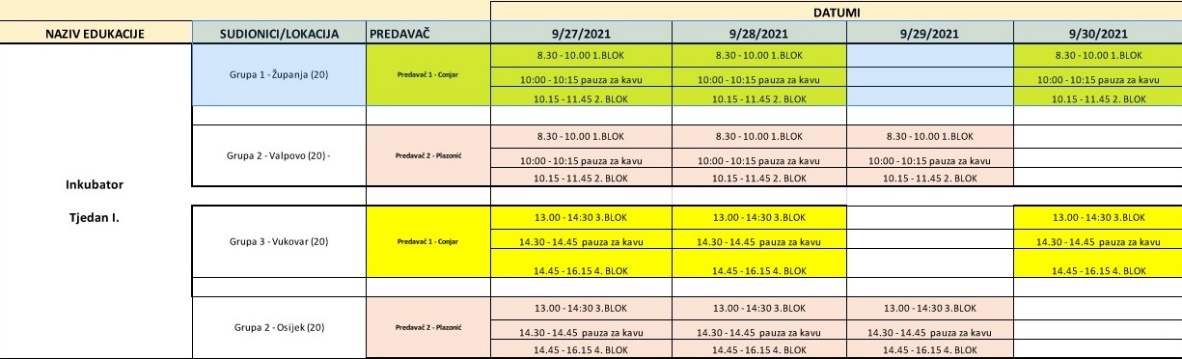 Ravnatelj : Jozo Jurkić, dipl. ing. str.